 FR024/01   Tracking Code:Tracking Code:Tracking Code:Tracking Code:Customer Complaint FormCustomer Complaint FormCustomer Complaint FormCustomer Complaint Form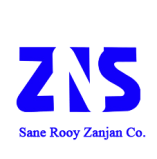 Date:Date:Date:Date:Customer Complaint FormCustomer Complaint FormCustomer Complaint FormCustomer Complaint FormName/Company:Name/Company:Name/Company:Name/Company:Name/Company:Name/Company:Name/Company:Name/Company:Customer PartCustomer PartCustomer PartOther (mention issue) Other (mention issue) Service Buyer  Service Buyer  Service Buyer  Product Buyers Product Buyers Product Buyers Customer Type:Customer Type:Customer Type:Address: Address: Address: Address: Address: Address: Address: Address: Address: Address: Address: Postal Code: Postal Code: Postal Code: Cell phone:Cell phone:Cell phone:Cell phone:Cell phone:Tel:Tel:Tel:Tel:Tel:Tel:E-mail:E-mail:E-mail:E-mail:E-mail:Fax:Fax:Fax:Fax:Fax:Fax:Customer Representative (if any):Customer Representative (if any):Customer Representative (if any):Customer Representative (if any):Customer Representative (if any):Customer Representative (if any):Customer Representative (if any):Customer Representative (if any):Customer Representative (if any):Customer Representative (if any):Customer Representative (if any):Complaint Related UnitComplaint Related UnitComplaint Related UnitComplaint Related UnitComplaint Related UnitComplaint Related UnitComplaint Related UnitComplaint Related UnitComplaint Related UnitComplaint Related UnitComplaint Related UnitQuality Control   Sale    Sale    Sale    Sale    Sale    Purchase    Financial     Financial     Financial     Senior Management  Supplies   Preventive Maintenance   Preventive Maintenance   Preventive Maintenance   Preventive Maintenance   Preventive Maintenance   Education   Personnel   Personnel   Personnel   Production     Other (mention issue) Other (mention issue) Other (mention issue) Other (mention issue) Other (mention issue) Other (mention issue) Other (mention issue) Security      Security      Security      Storehouse    Received Product / Service:Received Product / Service:Received Product / Service:Received Product / Service:Received Product / Service:Received Product / Service:Received Product / Service:Received Product / Service:Received Product / Service:Received Product / Service:Received Product / Service:Problem Thematic Classification Problem Thematic Classification Problem Thematic Classification Problem Thematic Classification Problem Thematic Classification Problem Thematic Classification Problem Thematic Classification Problem Thematic Classification Problem Thematic Classification Problem Thematic Classification Problem Thematic Classification Inappropriate Employee Behavior   Inappropriate Employee Behavior   Product/Service Price Product/Service Price Product/Service Price Delayed service/Product Delivery  Delayed service/Product Delivery  Delayed service/Product Delivery  Delayed service/Product Delivery  Product Quality/Service Product Quality/Service Additional fees   Additional fees   Contract Conditions  Contract Conditions  Contract Conditions  Noncompliance ordered product / service    Noncompliance ordered product / service    Noncompliance ordered product / service    Noncompliance ordered product / service    Noncompliance ordered product / service    Noncompliance ordered product / service    Other (mention issue) Other (mention issue) Other (mention issue) Other (mention issue) Other (mention issue) Other (mention issue) Other (mention issue) Other (mention issue) Other (mention issue) Other (mention issue) Other (mention issue) InconvenienceInconvenienceInconvenienceInconvenienceInconvenienceInconvenienceInconvenienceInconvenienceInconvenienceInconvenienceInconvenienceTime:Time:Time:Time:Time:Date:Date:Date:Date:Date:Date:Cause of complaintCause of complaintCause of complaintCause of complaintCause of complaintCause of complaintCause of complaintCause of complaintCause of complaintCause of complaintCause of complaintCustomer SolutionCustomer SolutionCustomer SolutionCustomer SolutionCustomer SolutionCustomer SolutionCustomer SolutionCustomer SolutionCustomer SolutionCustomer SolutionCustomer SolutionDescription of the proposed solution (if any):Description of the proposed solution (if any):Description of the proposed solution (if any):Description of the proposed solution (if any):Description of the proposed solution (if any):Description of the proposed solution (if any):Description of the proposed solution (if any):Description of the proposed solution (if any):Description of the proposed solution (if any):Description of the proposed solution (if any):Description of the proposed solution (if any):Date, Name &Commerce Expert/CustomerDate, Name &Commerce Expert/CustomerFurther Details:Further Details:Further Details:Further Details:Further Details:Further Details:Further Details:Further Details:Further Details: